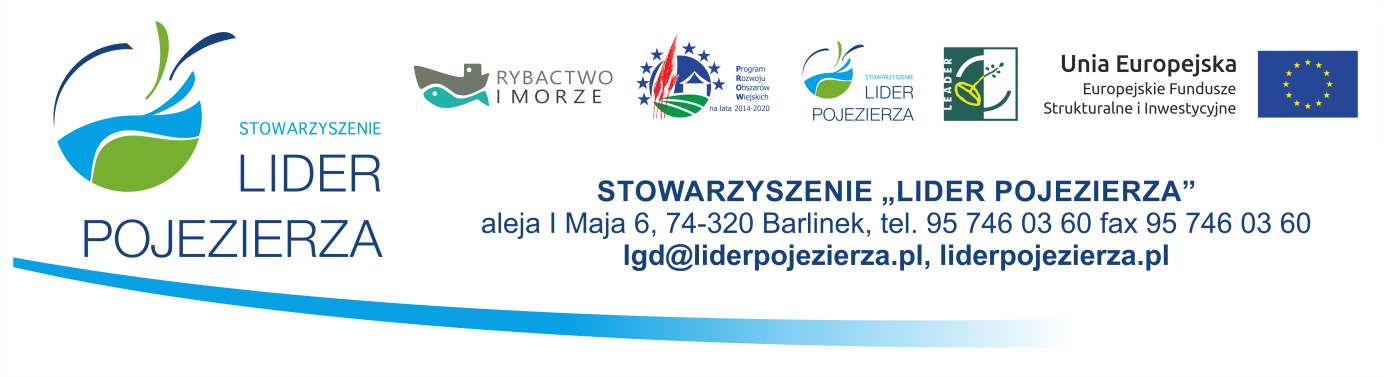 Załącznik nr 1 do ogłoszenia nr 1/2020/ZTRJCele ogólne i szczegółowe LSR, przedsięwzięcia wraz ze wskazaniem planowanych                                       do osiągnięcia w ramach naboru wniosków o przyznanie pomocy wskaźnikami.Cel ogólny LSRCel ogólny LSRCel ogólny LSRCel ogólny LSRCel ogólny LSRCel ogólny LSRCel ogólny LSRCel ogólny II Zrównoważony rozwój oparty o zasoby regionuCel ogólny II Zrównoważony rozwój oparty o zasoby regionuCel ogólny II Zrównoważony rozwój oparty o zasoby regionuCel ogólny II Zrównoważony rozwój oparty o zasoby regionuCel ogólny II Zrównoważony rozwój oparty o zasoby regionuCel ogólny II Zrównoważony rozwój oparty o zasoby regionuCel ogólny II Zrównoważony rozwój oparty o zasoby regionuCel(e) szczegółowe LSRCel(e) szczegółowe LSRCel(e) szczegółowe LSRCel(e) szczegółowe LSRCel(e) szczegółowe LSRCel(e) szczegółowe LSRCel(e) szczegółowe LSRCel szczegółowy 2.4 Wzmocnienie poziomu zagospodarowania turystycznego rzek, jezior i innych obszarów atrakcyjnych turystycznie (ogólnodostępna infrastruktura turystyczna, rekreacyjna).Cel szczegółowy 2.4 Wzmocnienie poziomu zagospodarowania turystycznego rzek, jezior i innych obszarów atrakcyjnych turystycznie (ogólnodostępna infrastruktura turystyczna, rekreacyjna).Cel szczegółowy 2.4 Wzmocnienie poziomu zagospodarowania turystycznego rzek, jezior i innych obszarów atrakcyjnych turystycznie (ogólnodostępna infrastruktura turystyczna, rekreacyjna).Cel szczegółowy 2.4 Wzmocnienie poziomu zagospodarowania turystycznego rzek, jezior i innych obszarów atrakcyjnych turystycznie (ogólnodostępna infrastruktura turystyczna, rekreacyjna).Cel szczegółowy 2.4 Wzmocnienie poziomu zagospodarowania turystycznego rzek, jezior i innych obszarów atrakcyjnych turystycznie (ogólnodostępna infrastruktura turystyczna, rekreacyjna).Cel szczegółowy 2.4 Wzmocnienie poziomu zagospodarowania turystycznego rzek, jezior i innych obszarów atrakcyjnych turystycznie (ogólnodostępna infrastruktura turystyczna, rekreacyjna).Cel szczegółowy 2.4 Wzmocnienie poziomu zagospodarowania turystycznego rzek, jezior i innych obszarów atrakcyjnych turystycznie (ogólnodostępna infrastruktura turystyczna, rekreacyjna).PrzedsięwzięciaPrzedsięwzięciaPrzedsięwzięciaPrzedsięwzięciaPrzedsięwzięciaPrzedsięwzięciaPrzedsięwzięciaPrzedsięwzięcie 2.4.1 Wspieranie wspólnych działań polepszających infrastrukturę wodną oraz zagospodarowanie turystyczne rzek i jezior.Przedsięwzięcie 2.4.1 Wspieranie wspólnych działań polepszających infrastrukturę wodną oraz zagospodarowanie turystyczne rzek i jezior.Przedsięwzięcie 2.4.1 Wspieranie wspólnych działań polepszających infrastrukturę wodną oraz zagospodarowanie turystyczne rzek i jezior.Przedsięwzięcie 2.4.1 Wspieranie wspólnych działań polepszających infrastrukturę wodną oraz zagospodarowanie turystyczne rzek i jezior.Przedsięwzięcie 2.4.1 Wspieranie wspólnych działań polepszających infrastrukturę wodną oraz zagospodarowanie turystyczne rzek i jezior.Przedsięwzięcie 2.4.1 Wspieranie wspólnych działań polepszających infrastrukturę wodną oraz zagospodarowanie turystyczne rzek i jezior.Przedsięwzięcie 2.4.1 Wspieranie wspólnych działań polepszających infrastrukturę wodną oraz zagospodarowanie turystyczne rzek i jezior.WskaźnikWskaźnikWskaźnikWskaźnikWskaźnikWskaźnikWskaźnikLp.Nazwa wskaźnika ujętego w LSRJedn. miaryWartość wskaźnika z LSRWartość zrealizowanych wskaźników z LSRWartość wskaźnika planowana do osiągnięcia w związku z realizacją operacjiWartość wskaźnika z LSR pozostająca do realizacji1Liczba operacji w zakresie wspierania i wykorzystywania atutów środowiska naturalnego na obszarach rybackich, w tym operacji na rzecz łagodzenia zmiany klimatuSzt.14 860